					Проєкт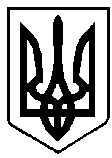 Людмили ШОЛОМВАРАСЬКА МІСЬКА РАДАВИКОНАВЧИЙ КОМІТЕТВАРАСЬКОЇ МІСЬКОЇ РАДИ                   Р І Ш Е Н Н Я                            06 жовтня 2022 року                                              		№363-ПРВ-22-7114Про перереєстрацію кімнати танадання кімнати для проживання сім’ї Розглянувши заяву громадянки Гарбар Н.А. вх.№Г-172-ЗГ-22 від 01.08.2022, враховуючи пропозиції громадської комісії з житлових питань при виконавчому комітеті Вараської міської ради (протокол №6001-ПТ-63-7114-22 від 06.10.2022), на підставі статей 127, 128, 129 Житлового кодексу Української РСР, постанови Кабінету Міністрів України від 20.06.2018 №498 «Про затвердження Примірного положення про користування гуртожитками», абзацу 7 пункту 2.1 розділу ІІ Положення про громадську комісію з житлових питань при виконавчому комітеті Вараської міської ради №7110-П-01, затвердженого рішенням виконавчого комітету Вараської міської ради від 25.01.2022 №7114-РВ-7-08, керуючись підпунктом 2 пункту «а» частини 1 статті 30, частиною 6 статті 59 Закону України “Про місцеве самоврядування в Україні”, виконавчий комітет Вараської міської ради    В И Р І Ш И В :1. Перереєструвати кімнату 206 в будинку №24/1 по мікрорайону Перемоги м.Вараш, як кімнату для проживання сім’ї.2. Надати Гарбар Надії Андріївні кімнату 206 в будинку №24/1 по мікрорайону Перемоги м.Вараш для проживання сім’ї на склад сім’ї 1 (одна) особа.3. Видати громадянці ордер на вказане жиле приміщення. 4. Контроль за виконанням рішення покласти на заступника міського голови відповідно до розподілу функціональних обов’язків. В.о. міського голови                                          	   	Ігор ВОСКОБОЙНИК